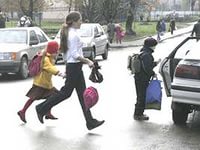 Правила:  На улицу надо выходить одетым  чисто и опрятно. Перед тем, как следует почистить обувь, привести в порядок одежду, причесаться. Нельзя проходить мимо фактов некультурного поведения в общественном транспорте. А как неудобно прохожим, когда дети  идут большой группой, загораживая весь тротуар, громко кричат, останавливаются посередине тротуара для беседы с друзьями или знакомыми.       Культура поведения наших детей на улице и в общественном транспорте, знание правил дорожного движения и умения их выполнять были и остаются лучшим средством профилактики дорожно-транспортных происшествий. Ведь не секрет, что сегодня каждым вторым виновником дорожно-транспортного происшествия на дорогах и улицах является сам пешеход, его недисциплинированность, пренебрежение к Правилам Дорожного Движения, к культуре поведения.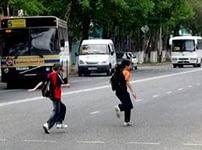 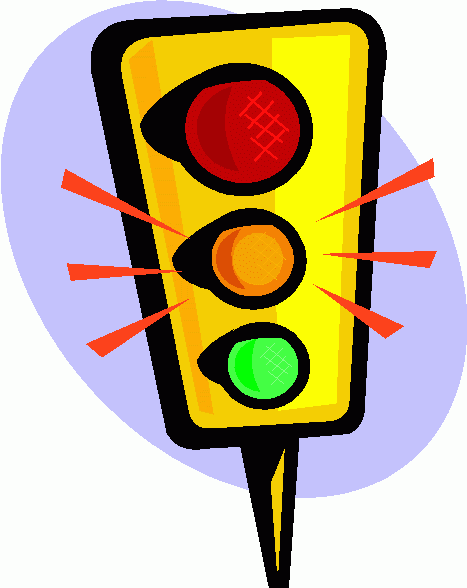 СветофорУ любого перекрестка
Нас встречает светофор
И заводит очень просто
С пешеходом разговор:
Cвет  зеленый- проходи!
Желтый - лучше подожди!
Если свет зажжется красный -
Значит,  двигаться опасно!
Стой!  Трамвай,
наберись терпенья.
Узучай  и уважай правила движенья.                                         Л.Лущенко      Беседа с детьми о ПДД« О светофоре»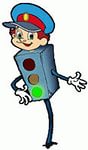 Цель: Познакомить детей с знаками дорожного движения- светофором, рассказать о нем и о том как действовать на его сигналы, закрепить знания ПДД. Целевая прогулка«Прогулка к светофору»Цель: Рассмотреть 2 вида светофора, понаблюдать за его сигналами, учить действовать по сигналу, ориентироваться в пространстве по сигналу.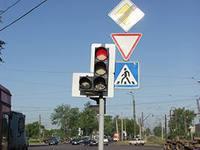 Наблюдение за движущемся транспортом Цель: знакомить детей с разными видами транспорта, закреплять правила дорожного движения, за работой водителя , развивать зрительную ориентацию и ориентировку в пространствеИгры для закрепления знаний детей о ПДД Цель: развитие мелкой моторики,  внимания, памяти, знакомить детей с видами транспорта  подготовка руки к письму. 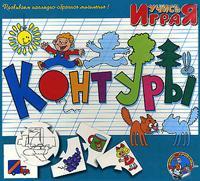 Настольная игра  о ПДД для закрепления знаний ребенка .       Играйте  в нее вместе с ребенком!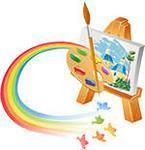 Творимвместе с детьмиУважаемые родители!  Предложите детям порисовать: Вырежете  картинку.Предложите ребенку обвести картинку по контуру линииПусть ребенок  раскрасит автомобиль по собственному желанию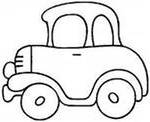 Составитель: Младенцева Д.Г., воспитатель 1КК2015г.Муниципальное дошкольное образовательное учреждение «Центр развития ребенка - детский сад «Дружба»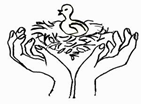 Рекомендация для родителей по Правилам Дорожного Движения«О КУЛЬТУРЕ ПОВЕДЕНИЯ»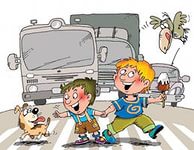 Правила поведения на улице весьма разнообразны и помимо собственно правил безопасного движения включают в себя довольно большой круг требований, знать и выполнять которые должен каждый ребенок. 